
  ONLINE LESSON APPLICATION FORM 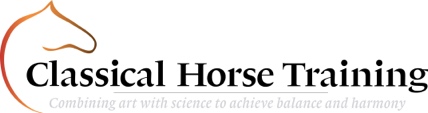                     Send in completed form to: anne-roos@thirzahendriks.com 
Do not forget to book your online meeting in the portal!
Name

Horse

Date

Video link

Audio / Written feedback
Written feedback will approximately 
take 2-4 days longer to process. 
Audio / WrittenPermission to archive in online portal? 

Yes / No Elements
(if a combination of multiple, please 
select each relevant to your video)
Groundwork  
In-hand 
Lungeing
Ridden Tackless
Long-ReigningExercises

Please fill in which exercises we can expect on the video and what the focus point of your training was. Specific notes

Please fill in if you have a specific question, comment or note you’d like to ask or share with us.Your own feeling/ feedback

Please let us know your own feeling about the training session filmed. 